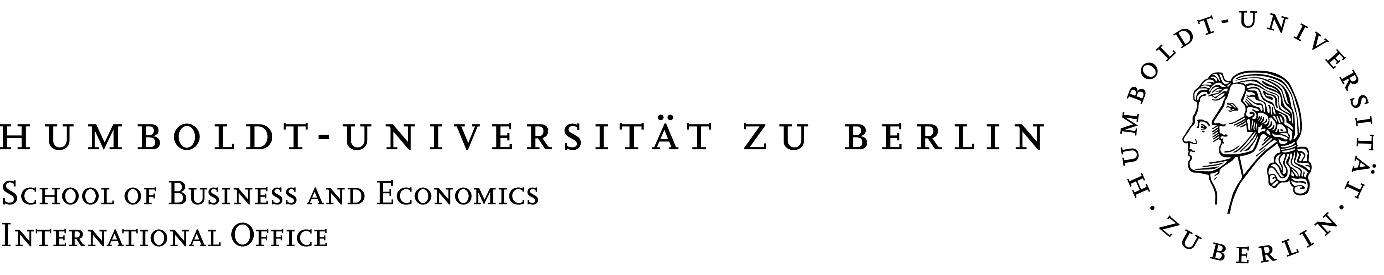 Are you considering spending an exchange semester abroad? Before you start applying through our application portal, you should single out the universities you are the most interested in while asking yourself very practical questions. To that effect we have paved the way out for you by producing a list of key points, which should not be overlooked. In other words, we are putting you on the right track!You shall then consider various important aspects of your exchange semester while comparing your top destinations of interest with each other. Overall you need to understand how you want to best benefit from an exchange semester abroad and put your exchange period into a wider perspective while setting personal goals for yourself.This comparison list is not part of any application requirements nor it is linked to the application process. We also strongly recommend you to reach out to the outgoing team at WiWi before you actually submit your application. We will arrange an individual consultation meeting with you and help you with choosing the destinations, which best meet your expectations. Email contact: outgoings-wiw@hu-berlin.deCheck listCriteriaUni 1Uni 2Uni 3Academic prospectsCareer prospectsAcademic & teaching systemLanguage(s) of instruction Cultural interestsLocation / campus / facilitiesTeaching & examination methods Academic fields of interestCourses on offer & study programsCourses & credits you can validate after you exchange semesterEntry requirements (language skills, study level, academic achievements…)Exchange & scholarship program Duration of your stay: dates academic semester – Fall Semester (lecture and exam period, introducation week & language class in the local language)Duration of your stay: dates academic semester – Spring Semester ((lecture and exam period, introducation week & language class in the local language)Living costs & purchasing powerVisa requirements or permit of residence if applicableStudent accommodationTravel expensesApplication process at WiWi and deadlinesContact former outgoing students, read their reportsGet in touch with international exchange students at WiWi